EXAMPLEProject Title: Overhead Weather Protection Structure.Range:  ALPHA 1 Training Area, site A			Overall Priority: [ to be filled in by RTAMD]Range POC: [ to be filled in by RTAMD]Project POC/Unit: insert your name and rank/grade, poc info, and unit hereRange Cost Estimate: [ to be filled in by RTAMD]NEPA: [ to be filled in by RTAMD]Work Order: [ to be filled in by RTAMD]COMS Support Required: Y or N.  If yes, attach the COMS request form.[ to be filled in by RTAMD] Description:	  Filled in by the Requestor MCB CP requires Procurement and installation of (1) one all-weather protection canopy 35’ wide, 70’Long and 14’high with Concrete pad and 3 sets of 100 man bleachers.. The location is in the Alpha One Training Area (TA) site A, in the vicinity of the 52 cantonment area, in the Northern portion of MCB Camp Pendleton. (GC 11SMS 51106 98517)Impact: Filled in by the RequestorJustification: Filled in by the RequestorThe School of infantry and I MEF units requires this overhead cover to be rebuilt so Marines and Sailors can remove themselves from the elements while out in the TA’s.This structure needs to be replaced as the metal pillars where subjected to intense heat; one pillar post has fallen and only a few burnt cross members remain. This structure served as outdoor classrooms and rallying points while training was being conducted.By providing this overhead cover, all units utilizing the Alpha 3 TA will benefit from exposure to the elements. [Requestor - insert pictures and/or site location]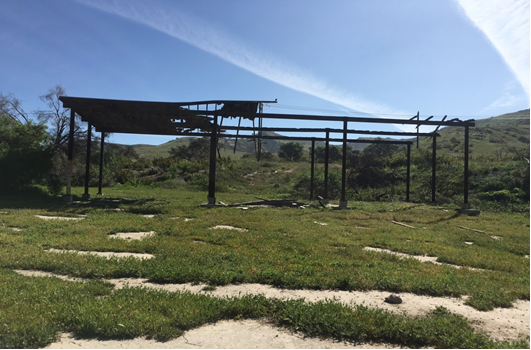 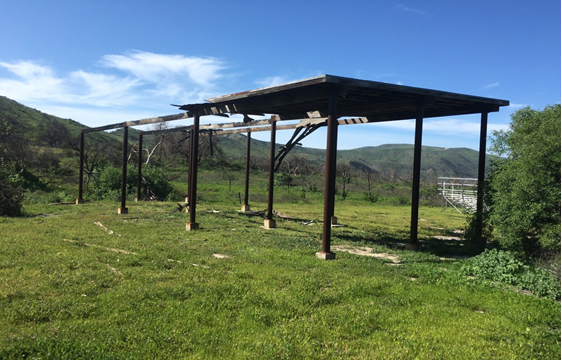 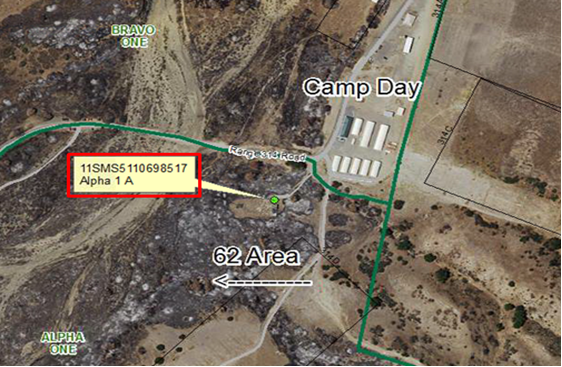 